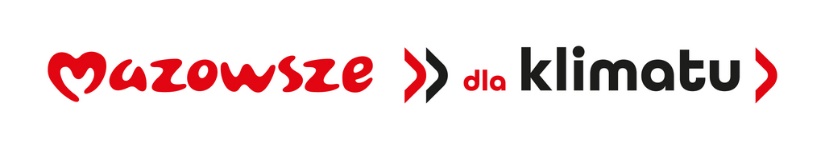 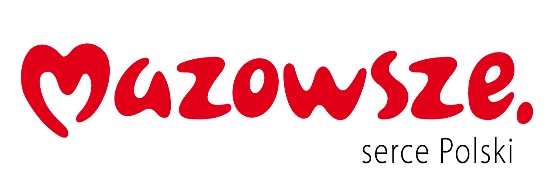 Żyrardów, 27.09.2022 r.ZP.271.2.31.2022.ARINFORMACJA Z OTWARCIA OFERT	Zamawiający na podstawie art. 222 ust. 5 ustawy Prawo zamówień publicznych 
(Dz. U. z 2022 r., poz. 1710 t.j.) udostępnia informację z otwarcia ofert w postępowaniu 
pn. „Modernizacja oświetlenia zewnętrznego na bardziej energooszczędne w ul. Limanowskiego i ul. 1-go Maja w Żyrardowie.”	W terminie składania ofert tj. do dnia 27.09.2022 r. godz. 12:00 do Zamawiającego wpłynęła 1 oferta. Przed otwarciem ofert podano kwotę, jaką Zamawiający zamierza przeznaczyć na sfinansowanie zamówienia w wysokości: 199 591,90 zł brutto.Ofertę złożył Wykonawca:Firma Elektryczna usługi elektryczne – Adam Adamski,  ul. Reymonta 29, 96-300 Żyrardów, NIP: 838-127-35-25. Cena brutto: 183 791,13 zł.W zastępstwie Prezydenta Miasta ŻyrardowaAdam LemieszPierwszy Zastępca Prezydenta Miasta Żyrardowa